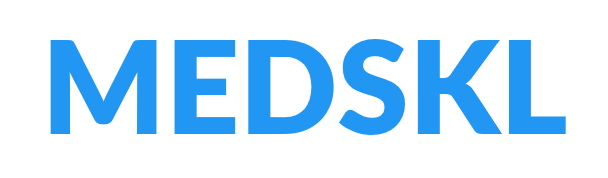 Dr Sanjay Sharma - bioDr. Sanjay Sharma, MD, MSc, MBA is the founder of medskl.com – a new open-access platform developed to redesign medical education. With over 170 award-winning medical faculty from across the world, medskl.com brings a modern approach to teaching medicine, featuring easy-to-understand whiteboard animations, short video lectures and concise summaries designed to appeal to today’s digital learners. Dr. Sharma, a professor of ophthalmology and epidemiology at Queen’s University, has authored over 200 research articles and three books including the American Medical Association’s Evidence-based to Value Based Medicine. His research in macular degeneration, health economics and medical education has been cited in the scientific literature over 6,000 times. Dr. Sharma, who has received a number of grants and prestigious awards – including those from the American Academy of Ophthalmology, the Canadian Institutes of Health Research, and the Canadian Foundation for Innovation – completed his medical education at Harvard University. 